Утверждаю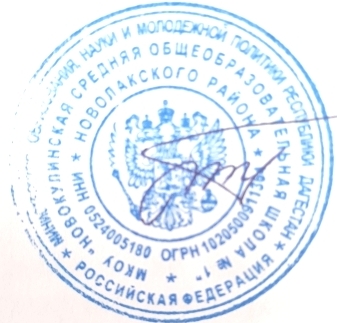                      Директор МКОУ «Новокулинская СОШ  № 1» 	Р.К. Султанова«10» мая 2021г.ПОЛОЖЕНИЕОБ ОРГАНИЗАЦИИ ДОСУГОВОЙ ПЛОЩАДКИОБЩИЕ ПОЛОЖЕНИЯДосуговая площадка организуется на базе муниципального бюджетного общеобразовательного учреждения на период школьных каникул и предполагает работу в течение одной смены, продолжительностью 70 рабочих дней.Досуговая площадка рассчитана на дневное пребывание детей не более 2-х часов в день и предусматривает организацию досуга без организации питания.Помещения, сооружения, инвентарь, необходимые для функционирования досуговой площадки, обеспечиваются школой.ОСНОВНЫЕ ЦЕЛИ И ЗАДАЧИОсновной целью деятельности пришкольной площадки является проведение культурно - досуговой, спортивно – оздоровительной, воспитательной, социальной работы с детьми и подростками.Создание необходимых условий для оздоровления, отдыха и рационального использования каникулярного времени, формирование у обучающихся общей культуры.Реализация потребности детей в общении, удовлетворение познавательных интересов, развитие их творческих способностей.Обеспечение активного, эмоционально насыщенного отдыха в каникулярный период.Для реализации указанных целей устанавливаются следующие задачи:Организация летней занятости школьников.Пропаганда историко-культурного наследия Дагестана.Формирование устойчивого интереса к культуре родного края.Развитие у подростков патриотического чувства.Развитие творческой активности учащихся и совершенствование изобразительных навыков.Формирование навыков здорового образа жизни.ОСНОВНЫЕ ПРИНЦИПЫСодержание, формы и методы работы определяются педагогическим коллективом Учреждения, исходя из следующих принципов педагогической деятельности:единства воспитательной, образовательной и оздоровительной работы;развития национальных и культурно-исторических традиций;учета интересов, возрастных особенностей детей и подростков;поддержки инициативы и самостоятельности воспитанников.ОРГАНИЗАЦИЯ РАБОТЫУчреждение самостоятельно определяет программу деятельности, распорядок дня, организацию самоуправления.Распорядок деятельности площадки составляется с учетом наиболее благоприятного режима труда и отдыха детей, их возрастных особенностей,специфики мероприятий, установленных санитарно-гигиенических норм.Общее руководство площадкой осуществляет руководитель площадки, назначенный приказом директора школы.Руководитель тематической площадки:обеспечивает общее руководство деятельностью тематической площадки;организует деятельность тематической площадки, несет ответственность за эффективность проводимых мероприятий учебно-воспитательного и оздоровительного характера;несет персональную ответственность за охрану жизни и здоровья детей во время проведения мероприятий;обеспечивает организацию и проведение оздоровительных, культмассовых и других мероприятий, экскурсий, отвечает за оформление и порядок впомещениях;несет персональную ответственность за ТБ во время проведения мероприятий.УЧАСТНИКИ ДОСУГОВОЙ ПЛОЩАДКИНа досуговую площадку зачисляются учащиеся школы в возрасте 7- 16лет.Зачисление детей производится на основе письменных заявленийродителей. При комплектовании пришкольной досуговой площадкипервоочередным правом пользуются обучающиеся из категории детей,оставшихся без попечения родителей, детей из многодетных и неполных семей, детей-инвалидов, а также других категорий детей, находящихся в труднойжизненной ситуации.Списки детей, зачисленных на досуговую площадку, утверждаются приказом по школе.Комплектование площадки осуществляется по группам: не более 15 человек.КАДРОВОЕ ОБЕСПЕЧЕНИЕК педагогической деятельности на площадке допускаются лица, имеющие высшее и среднее профессиональное образование, отвечающие требованиям квалификационных характеристик, определенных длясоответствующих педагогических работников, прошедшие соответствующее медицинское обследование.Список работников досуговой площадки утверждается приказом по Учреждению.Воспитатели досуговой площадки несут персональную ответственность за охрану жизни и здоровья детей.ПОРЯДОКФИНАНСИРОВАНИ             7.1.Педагогические услуги предоставляются бесплатно.Финансирование дополнительных услуг культурно-массового характера (посещение кинотеатра, театра, музеев, выставок, организацию туристических поездок и т.д.) производится за счет средств родителей.Ответственность за финансовую деятельность площадки несет директор Учреждения.ДОКУМЕНТАЦИЯ ДОСУГОВОЙ ПЛОЩАДКИ-Положение об организации досуговой площадки;-приказ об организации работы площадки в текущем учебном году;-программа (план) работы площадки;-заявления от родителей (лиц их заменяющих);список детей;список педагогических кадров, обеспечивающих реализацию программы;-журнал по технике безопасности;-журнал учета посещаемости.